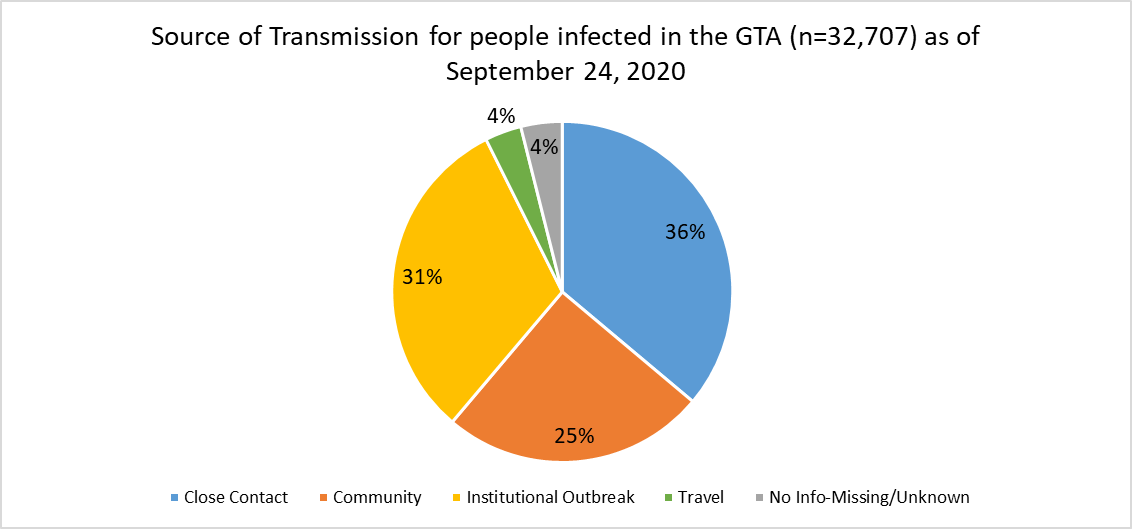 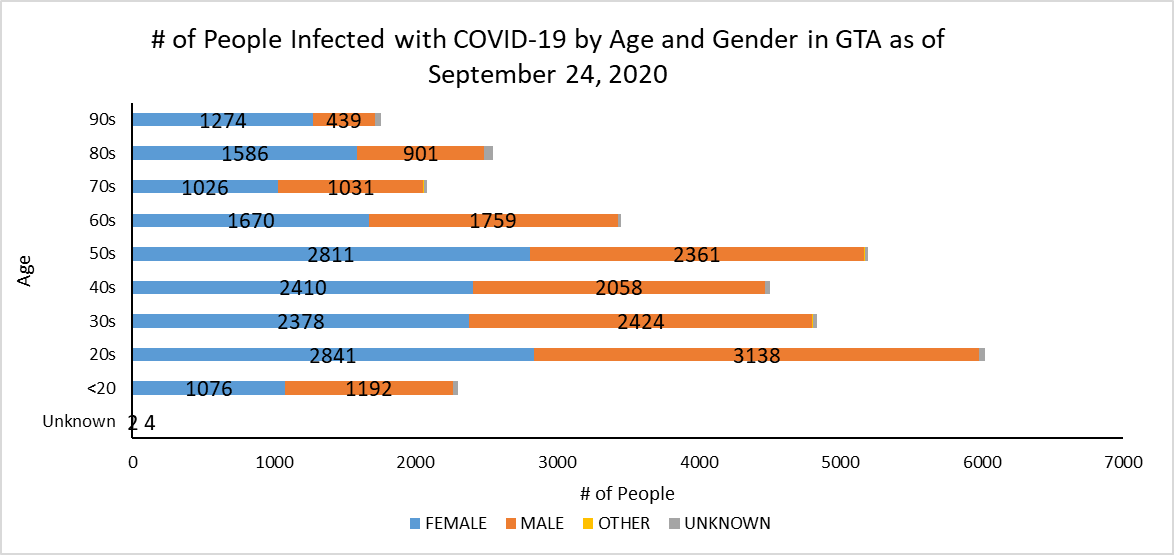 Footnote: There are a total of 12 cases where gender was indicated as “Other” (including “Transgender”) and another 314 cases where gender was unknown.Source: Data as of September 24, 2020 (extracted from https://data.ontario.ca/dataset/confirmed-positive-cases-of-covid-19-in-ontario)COVID 19 Cases in  Greater Toronto Area by Public Health UnitAs of September 24, 2020COVID 19 Cases in  Greater Toronto Area by Public Health UnitAs of September 24, 2020COVID 19 Cases in  Greater Toronto Area by Public Health UnitAs of September 24, 2020COVID 19 Cases in  Greater Toronto Area by Public Health UnitAs of September 24, 2020# of People Infected# of Deaths# of People RecoveredDurham Region Health Department2,0911811,821Halton Region Health Department1,09425935Peel Public Health8,6063217,502Toronto Public Health16,9321,15514,427York Region Public Health Services3,9842533,401Overall GTA32,7071,93528,086